Muster des Deckblattes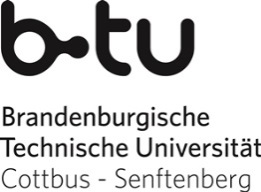 Bachelor Thesis zur Erlangung des Hochschulgrades "Bachelor of Science" (B.Sc.) im Bachelor-Studiengang Biotechnologie an der Fakultät 2 Umwelt und Naturwissenschaften,Institut für BiotechnologieThema:Name des/ der Verfasser/in:geboren am:  			 in:Erstprüfer:Zweitprüfer:Name der Firma:Tag der Einreichung: 